Date:  September 19th –September 25h 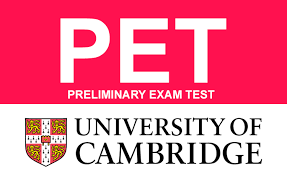 To do:Practice 4 at: https://forms.gle/sub8Vhw5gd5f8t38A Listening 4 at:                 https://forms.gle/Qb1d2h63aGmUN4gq6 